О проведении общегородского мероприятия «День города» в 2017 году	Во исполнение распоряжения администрации города Канска от 29.12.2017 г. № 757 «Об утверждении перечня культурно-массовых мероприятий, проводимых в 2017 году в рамках исполнения муниципального задания МБУК «ГДК г. Канска», на основании пункта 12 календарного плана культурно-массовых мероприятий на 2017 год, утвержденного приказом Отдела культуры администрации г. Канска от 09.01.2017 № 01-ОД «Об утверждении календарного плана культурно-массовых мероприятий на 2017 год», распоряжения администрации города Канска от 10.05.2017 г. № 218 «Об утверждении состава рабочей группы и плана работы по подготовке, организации общегородского мероприятия «День города» в 2017 году», руководствуясь статьями 30, 35 Устава города Канска, ПОСТАНОВЛЯЮ: Отделу культуры администрации г. Канска (Ю.А. Ломова), МБУК ГДК г. Канска (Е.А. Лычковская) организовать и провести праздничные мероприятия, посвященные Дню города, 12 августа 2017 года на площади им. Н.И. Коростелева с 10:30 до 17:00, на площадке в районе Красного огородника с 19:00 до 23:00. Утвердить программу мероприятий, посвященных Дню города Канска (Приложение № 1). Утвердить план организационных мероприятий (Приложение № 2). Утвердить схему маршрута праздничного шествия (Приложение № 3). Утвердить схему расположения площадок на площади им. Н.И. Коростелева (Приложение № 4). Утвердить схему расположения площадки «Цветной дворик» возле ГДК г. Канска (Приложение № 5).Утвердить схему расположения площадок в районе Красного огородника (Приложение № 6). Исполняющему обязанности начальника Отдела культуры администрации г. Канска (Ю.А. Ломова) уведомить:- МО МВД России «Канский» (Н.В. Банин) о проведении мероприятий и рекомендовать организовать охрану общественного порядка и общественной безопасности в местах проведения мероприятий;- отдел г. Канска управления ФСБ России по Красноярскому краю (И.Н. Тимков), МКУ «Управление по делам ГО и ЧС администрации г. Канска» (В.И. Орлов) о проведении мероприятий;- КГБУЗ «Канская межрайонная больница» (В.А. Шиповалов) о проведении мероприятий, рекомендовать организовать медицинское обслуживание участников мероприятия и населения в местах проведения мероприятий, дежурство скорой помощи (врача) во время проведения мероприятий;- ФГКУ «10 отряд ФПС по Красноярскому краю» (А.В. Кравцов) организовать обеспечение пожарной безопасности при проведении праздничных мероприятий.МУП «Канский Электросетьсбыт» (А.М. Береснев) предложить обеспечить подключение и бесперебойную подачу электроэнергии во время проведения мероприятий.Отделу экономического развития и муниципального заказа администрации г. Канска (Е.В. Фельк) организовать работу торговых точек в местах проведения мероприятий, провести работу с предпринимателями, направленную на запрет торговли спиртными напитками.Ведущему специалисту Отдела культуры администрации г. Канска (Н.А. Велищенко) разместить данное постановление на официальном сайте муниципального образования город Канск в сети Интернет, в газете «Канский вестник».Контроль за исполнением настоящего постановления оставляю за собой.14. Постановление вступает в силу со дня подписания.Глава города Канска                                                                                  Н.Н. КачанПрограмма мероприятий, посвященных Дню города КанскаЗаместитель главы города по социальной политике	 Н.И. КнязеваПлан организационных мероприятий по подготовке и проведениюпраздничных мероприятий, посвященных Дню города12 августа 2017 года.Заместитель главы города по социальной политике 							Н.И. КнязеваСхема маршрута театрализованного шествия 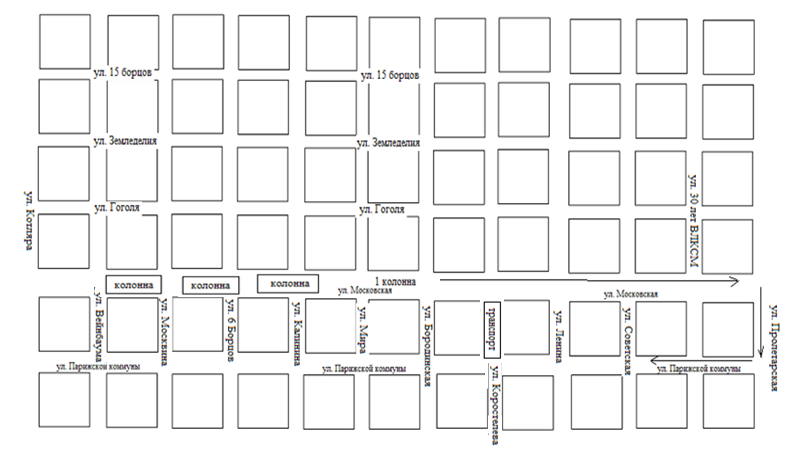 Заместитель главы города по социальной политике                                                                                 Н.И. Князева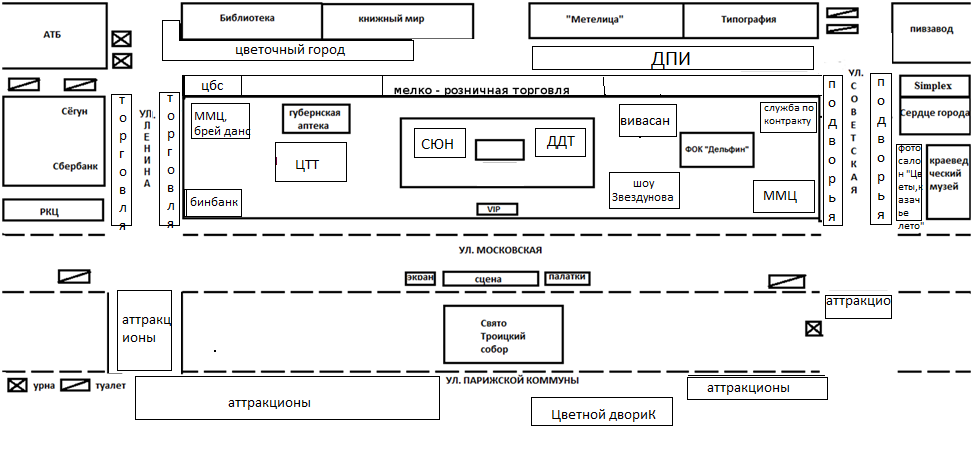 Заместитель главы города по социальной политике                                                                                                  Н.И. КнязеваСхема расположения площадки «Цветной двориК»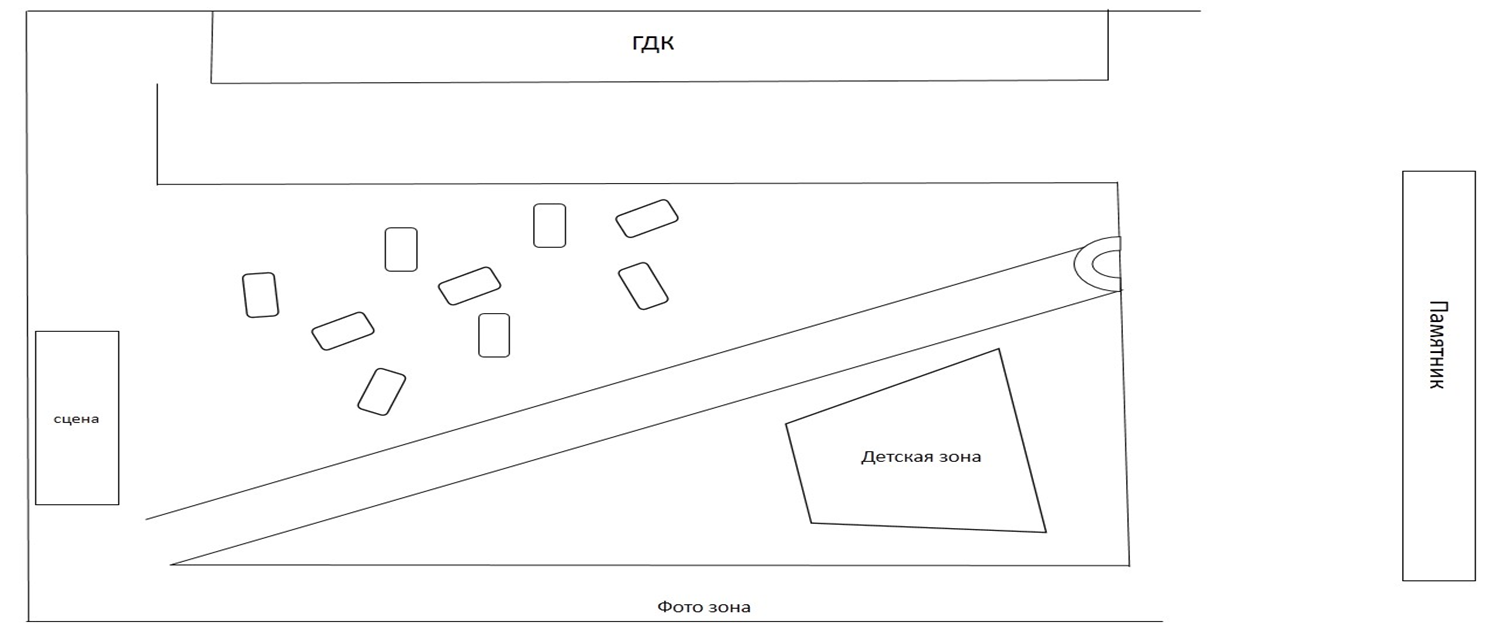 Заместитель главы города по социальной политике                                                                                                  Н.И. КнязеваСхема размещения площадок в районе Красного огородника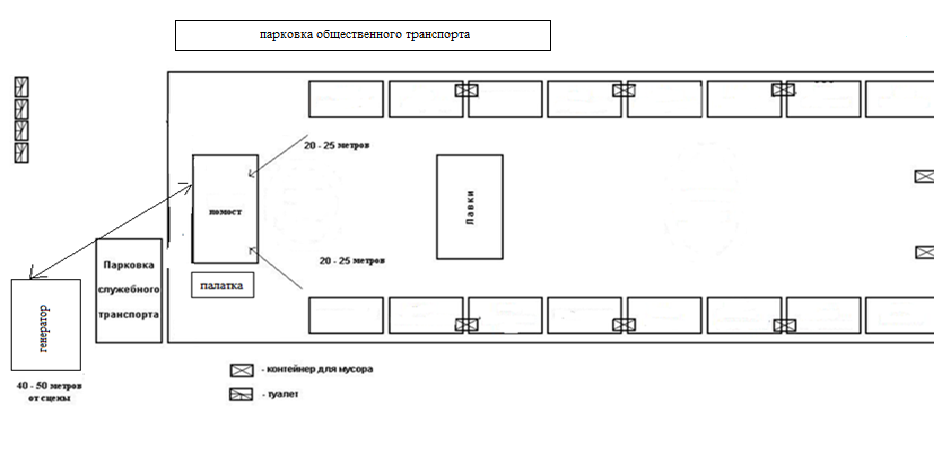 Заместитель главы города по социальной политике                                                                                 Н.И. Князева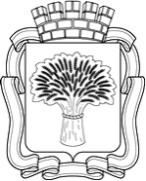 Российская ФедерацияАдминистрация города Канска
Красноярского краяПОСТАНОВЛЕНИЕРоссийская ФедерацияАдминистрация города Канска
Красноярского краяПОСТАНОВЛЕНИЕРоссийская ФедерацияАдминистрация города Канска
Красноярского краяПОСТАНОВЛЕНИЕРоссийская ФедерацияАдминистрация города Канска
Красноярского краяПОСТАНОВЛЕНИЕ19.07.2017 г.№ 634Приложение № 1 к постановлению администрации г. Канска от 19.07.2017 №  634№ п/п№ п/пВремя проведенияНаименование мероприятияМесто проведенияМесто проведенияОтветственные11площадь им. Н.И. Коростелеваплощадь им. Н.И. Коростелеваплощадь им. Н.И. Коростелеваплощадь им. Н.И. Коростелеваплощадь им. Н.И. Коростелева1.11.112.08.9:50-10:20Церемония награждения благодарностями и почетными грамотами Губернатора Красноярского края (культурный центр на территории Свято – Троицкого собора)Церемония награждения благодарностями и почетными грамотами Губернатора Красноярского края (культурный центр на территории Свято – Троицкого собора)Церемония награждения благодарностями и почетными грамотами Губернатора Красноярского края (культурный центр на территории Свято – Троицкого собора)Администрация города (Н.И. Князева, О.М. Персидская)1.21.212.08.10:30-11:20Театрализованное шествие Театрализованное шествие Театрализованное шествие Администрация города (Н.И. Князева)Отдел культуры администрации г. Канска(Ю.А. Ломова),ГДК г. Канска(Е.А. Лычковская)1.31.312.08.11:20-12:00Торжественная церемония поздравления горожан с Днем города.Церемония награждения благодарностями и почетными грамотами Губернатора Красноярского краяТоржественная церемония поздравления горожан с Днем города.Церемония награждения благодарностями и почетными грамотами Губернатора Красноярского краяТоржественная церемония поздравления горожан с Днем города.Церемония награждения благодарностями и почетными грамотами Губернатора Красноярского краяАдминистрация г. Канска(Н.И. Князева,О.М. Персидская),ГДК г. Канска(Е.А. Лычковская)1.41.412.08.12:00-13:00Концерт шоу барабанщиков «Заноза» (г. Красноярск)Концерт шоу барабанщиков «Заноза» (г. Красноярск)Концерт шоу барабанщиков «Заноза» (г. Красноярск)ГДК г. Канска(Лычковская Е.А.)1.51.512.08.13:00-14:00Выступление Дамира АхметгалиеваВыступление Дамира АхметгалиеваВыступление Дамира АхметгалиеваГДК г. Канска(Лычковская Е.А.)1.61.612.08.14:00-14:50Торжественное вручение паспортовТоржественное вручение паспортовТоржественное вручение паспортовМО МВД России «Канский»(В.А. Шумачков)1.71.712.08.14:00-17:00Концерт творческих коллективов г. КанскаКонцерт творческих коллективов г. КанскаКонцерт творческих коллективов г. КанскаОтдел культуры администрации г. Канска(Ю.А. Ломова),ГДК г. Канска (Е.А. Лычковская)22Работа игровых и тематических площадок на площади им. Н.И. Коростелева (Приложение № 4)Работа игровых и тематических площадок на площади им. Н.И. Коростелева (Приложение № 4)Работа игровых и тематических площадок на площади им. Н.И. Коростелева (Приложение № 4)Работа игровых и тематических площадок на площади им. Н.И. Коростелева (Приложение № 4)Работа игровых и тематических площадок на площади им. Н.И. Коростелева (Приложение № 4)2.12.1«Цветочный город»«Цветочный город»«Цветочный город»«Цветочный город»«Цветочный город»2.1.12.1.112.08.12:00-16:00Арт-окно «Цвети, мой Канск!» (выставка конкурсных фоторабот)Арт-окно «Цвети, мой Канск!» (выставка конкурсных фоторабот)Арт-окно «Цвети, мой Канск!» (выставка конкурсных фоторабот)ЦБС г. Канска(Е.В. Сурначева)2.1.22.1.212.08.12:00-16:00Книжный фримаркет «Литературный букет» (выставка художественной литературы, в названии которой есть «цветочный элемент»)Книжный фримаркет «Литературный букет» (выставка художественной литературы, в названии которой есть «цветочный элемент»)Книжный фримаркет «Литературный букет» (выставка художественной литературы, в названии которой есть «цветочный элемент»)ЦБС г. Канска(Е.В. Сурначева)2.1.32.1.312.08.12:00-16:00Цветочный фито-бар (угощение различными видами травяных чаев)Цветочный фито-бар (угощение различными видами травяных чаев)Цветочный фито-бар (угощение различными видами травяных чаев)ЦБС г. Канска(Е.В. Сурначева)2.1.42.1.412.08.12:00-16:00Цветочная мастерская (изготовление цветов из различных материалов)Цветочная мастерская (изготовление цветов из различных материалов)Цветочная мастерская (изготовление цветов из различных материалов)ЦБС г. Канска(Е.В. Сурначева)2.1.52.1.512.08.12:00-16:00Цветочная игротека (цветочные шашки, музыкальные городки, караоке)Цветочная игротека (цветочные шашки, музыкальные городки, караоке)Цветочная игротека (цветочные шашки, музыкальные городки, караоке)ЦБС г. Канска(Е.В. Сурначева)2.1.62.1.612.08.12:00-16:00Творческая поляна(интеллектуальные игры и конкурсы связаны с цветочной тематикой)Творческая поляна(интеллектуальные игры и конкурсы связаны с цветочной тематикой)Творческая поляна(интеллектуальные игры и конкурсы связаны с цветочной тематикой)ЦБС г. Канска(Е.В. Сурначева)2.1.72.1.712.08.12:00-16:00Незнайка и его приключения в цветочном городе (развлекательная программа для детей)Незнайка и его приключения в цветочном городе (развлекательная программа для детей)Незнайка и его приключения в цветочном городе (развлекательная программа для детей)ЦБС г. Канска(Е.В. Сурначева)2.22.212.08.12:00-16:00Фотосалон «Цветы. Казачье лето»(Дореволюционный фотосалон. Представлены экспонаты из фондов музея, фотозона с элементами крестьянской женской одежды, мастер-класс «Цветок в подарок в стиле ретро»)Фотосалон «Цветы. Казачье лето»(Дореволюционный фотосалон. Представлены экспонаты из фондов музея, фотозона с элементами крестьянской женской одежды, мастер-класс «Цветок в подарок в стиле ретро»)Фотосалон «Цветы. Казачье лето»(Дореволюционный фотосалон. Представлены экспонаты из фондов музея, фотозона с элементами крестьянской женской одежды, мастер-класс «Цветок в подарок в стиле ретро»)МБУК ККМ(Л.В. Малюченко)2.2.12.2.112.08.12:00-16:00 «Цветочный пленэр»(Художники на площадке пишут натюрморты) «Цветочный пленэр»(Художники на площадке пишут натюрморты) «Цветочный пленэр»(Художники на площадке пишут натюрморты)МБУК ККМ(Л.В. Малюченко)2.32.312.08.15:00Кинопоказ «Незнайка в цветочном городе» Кинопоказ «Незнайка в цветочном городе» Кинопоказ «Незнайка в цветочном городе» МБУК ККМ(Л.В. Малюченко)2.42.4Площадка технического творчества «Техноград»Площадка технического творчества «Техноград»Площадка технического творчества «Техноград»Площадка технического творчества «Техноград»Площадка технического творчества «Техноград»2.4.12.4.112.08.12:00-5:00Авиа моделированиеАвиа моделированиеАвиа моделированиеМБОУ ДО «Центр детского технического творчества»(С.А. Руленко)2.4.22.4.212.08.12:00-15:00Робототехника, первороботыРобототехника, первороботыРобототехника, первороботыМБОУ ДО «Центр детского технического творчества»(С.А. Руленко)2.4.32.4.312.08.12:00-15:00Лего - конструирование Лего - конструирование Лего - конструирование МБОУ ДО «Центр детского технического творчества»(С.А. Руленко)2.52.5Мастер – классы Мастер – классы Мастер – классы Мастер – классы Мастер – классы 2.5.12.5.112.08.12:00-14:00Кукла-травницаКукла-травницаКукла-травницаМБОУ ДО «Станция юных натуралистов»(В.А. Серова)2.5.22.5.212.08.12:00-14:00Цветы из нитокЦветы из нитокЦветы из нитокМБОУ ДО «Станция юных натуралистов»(В.А. Серова)2.5.32.5.312.08.14:00-17:00Модульное конструированиеМодульное конструированиеМодульное конструированиеМБОУ ДО «Станция юных натуралистов»(В.А. Серова)2.62.6Интерактивная площадкаИнтерактивная площадкаИнтерактивная площадкаИнтерактивная площадкаИнтерактивная площадка2.6.12.6.112.08.14:00-16:00ТестопластикаТестопластикаТестопластикаМБОУ ДО «Дом детского творчества»(Н.Г. Назарова)2.6.22.6.212.08.12:00-16:00Фитнес-разминкаФитнес-разминкаФитнес-разминкаМБОУ ДО «Дом детского творчества»(Н.Г. Назарова)2.72.712.08.13:00-16:00Спортивно-игровая программа «Дельфинчики»Спортивно-игровая программа «Дельфинчики»Спортивно-игровая программа «Дельфинчики»Восточный филиал - филиалКГАУ «Центр спортивной подготовки»(А.А. Адамцев)2.82.812.08.13:00-16:00Тематическая площадка «Цветочная лавка здоровья» Тематическая площадка «Цветочная лавка здоровья» Тематическая площадка «Цветочная лавка здоровья» ГПКК «Губернские аптеки»(Н.В. Норышева)2.92.912.08.13:00-17:00Информационно-пропагандистская акция «Военная служба по контракту в Вооруженных силах РФ – Твой выбор»Информационно-пропагандистская акция «Военная служба по контракту в Вооруженных силах РФ – Твой выбор»Информационно-пропагандистская акция «Военная служба по контракту в Вооруженных силах РФ – Твой выбор»Пункт отбора на военную службу по контракту (1 разряда) г. Красноярск(А. А. Орешин)2.102.1012.08.13:0017:00Танцевальный мастер – класс «Зумба»Танцевальный мастер – класс «Зумба»Танцевальный мастер – класс «Зумба»МБУ «ММЦ г. Канска»(А.А. Афанасьева)2.112.1112.08.13:00-17:00Интерактивная площадка(Стена памяти, тест по истории города)Интерактивная площадка(Стена памяти, тест по истории города)Интерактивная площадка(Стена памяти, тест по истории города)МБУ «ММЦ г. Канска»(А.А. Афанасьева)2.122.1212.08.13:00-17:00Рисунки мелом на асфальте Рисунки мелом на асфальте Рисунки мелом на асфальте МБУ «ММЦ г. Канска»(А.А. Афанасьева)2.132.1312.08.13:00-17:00Историческая площадка «С верой сквозь века»(исторические экскурсии по Свято-Троицкому собору,выставка старинных церковных книг,спортивная игровая площадка,акция «Святое Евангелие в каждый дом»территория Свято-Троицкого кафедрального собора г. КанскаИсторическая площадка «С верой сквозь века»(исторические экскурсии по Свято-Троицкому собору,выставка старинных церковных книг,спортивная игровая площадка,акция «Святое Евангелие в каждый дом»территория Свято-Троицкого кафедрального собора г. КанскаИсторическая площадка «С верой сквозь века»(исторические экскурсии по Свято-Троицкому собору,выставка старинных церковных книг,спортивная игровая площадка,акция «Святое Евангелие в каждый дом»территория Свято-Троицкого кафедрального собора г. КанскаКанская Епархия (Е.А. Червякова)2.142.1412.08.13:00-16:00Информационная площадкаИнформационная площадкаИнформационная площадка«Бинбанк»(В.П. Лещева)2.152.1512.08.12:00-16:00Информационная площадка ВивасанИнформационная площадка ВивасанИнформационная площадка ВивасанИП Ильницкий Д.В.2.162.1612.08.13:00-16:00Мастер – класс по брейк дансуМастер – класс по брейк дансуМастер – класс по брейк дансуКанская общественная организация«Федерация брейк данса города Канска»(А.В. Киселев)2.172.1712.08.10:30-17:00ПодворьяПодворьяПодворьяОтдел культуры администрации г. Канска(О.Н. Дементьева)2.182.1812.08.10:30-17:00Работа рядов ДПИРабота рядов ДПИРабота рядов ДПИМБУК ККМ (Л.В. Малюченко)33Работа аттракционовРабота аттракционовРабота аттракционовРабота аттракционовРабота аттракционов3.13.112.08.12:00-17:00Аттракционы (батуты, карусели, машинки)Аттракционы (батуты, карусели, машинки)Аттракционы (батуты, карусели, машинки)Администрация г. Канска(Ю.С. Щербатых, Г.Ф. Башкиров),МКУ «КУМИ г. Канска»(А.В. Букалов)44Работа торговых точекРабота торговых точекРабота торговых точекРабота торговых точекРабота торговых точек4.14.112.08.11:00-17:00Организация торговых точек общественного питанияОрганизация торговых точек общественного питанияОрганизация торговых точек общественного питанияАдминистрация г. Канска (Н.В. Кадач,(Е.В. Фельк, Т.В. Кожичкина)55Работа площадки «Цветной двориК» возле ГДК г. Канска (Приложение № 5)Работа площадки «Цветной двориК» возле ГДК г. Канска (Приложение № 5)Работа площадки «Цветной двориК» возле ГДК г. Канска (Приложение № 5)Работа площадки «Цветной двориК» возле ГДК г. Канска (Приложение № 5)Работа площадки «Цветной двориК» возле ГДК г. Канска (Приложение № 5)5.15.112.08.13:00-16:00Концертная программа «Музыка родному городу»(МБУДО ДМШ № 2, МБУДО «ДШИ №1» г. Канска, ВИА МГУ, ансамбль народной песни «Горница», ансамбль народной песни «Истоки»Концертная программа «Музыка родному городу»(МБУДО ДМШ № 2, МБУДО «ДШИ №1» г. Канска, ВИА МГУ, ансамбль народной песни «Горница», ансамбль народной песни «Истоки»Концертная программа «Музыка родному городу»(МБУДО ДМШ № 2, МБУДО «ДШИ №1» г. Канска, ВИА МГУ, ансамбль народной песни «Горница», ансамбль народной песни «Истоки»ГДК г. Канска(Е.А. Лычковская),МБУДО ДМШ №2(Л.В. Рулькевич),МБУДО «ДШИ №1» г. Канска(Г.И. Миронова)5.25.212.08.12:00-16:00Детская игровая площадка«Дворик счастливого детства»(фотозона, лего - конструирование)Детская игровая площадка«Дворик счастливого детства»(фотозона, лего - конструирование)Детская игровая площадка«Дворик счастливого детства»(фотозона, лего - конструирование)МБУДО ДХШ(Е.А. Смородинова)5.35.312.08.12:00-16:00Арт – лужайка «Букет цветов»(рисунок на асфальте)Арт – лужайка «Букет цветов»(рисунок на асфальте)Арт – лужайка «Букет цветов»(рисунок на асфальте)МБУДО ДХШ(Е.А. Смородинова)5.45.412.08.12:00-14:00Игровая площадка «Шахматный турнир»Игровая площадка «Шахматный турнир»Игровая площадка «Шахматный турнир»МБОУ ДО«Дом детского творчества»(Н.Г. Назарова)5.55.512.08.12:00-16:00ФотозоныФотозоныФотозоныДК «Строитель»(И.Ю. Куркус)5.65.612.08.12:00-14:00«В мастерской у Василисы» мастер – класс по прикладному творчеству«В мастерской у Василисы» мастер – класс по прикладному творчеству«В мастерской у Василисы» мастер – класс по прикладному творчествуДК «Строитель»(И.Ю. Куркус)5.75.712.08.13:00-16:00Мастер-класс с фитболами «Природа разумного тела»Мастер-класс с фитболами «Природа разумного тела»Мастер-класс с фитболами «Природа разумного тела»ДК «Строитель»(И.Ю. Куркус)66Площадка экстремального спорта возле библиотеки им. А. и Б. СтругацкихПлощадка экстремального спорта возле библиотеки им. А. и Б. СтругацкихПлощадка экстремального спорта возле библиотеки им. А. и Б. СтругацкихПлощадка экстремального спорта возле библиотеки им. А. и Б. СтругацкихПлощадка экстремального спорта возле библиотеки им. А. и Б. Стругацких6.16.112.08.15:00Площадка экстремального спортаПлощадка экстремального спортаПлощадка экстремального спортаМБУ «ММЦ г. Канска»(А.А. Афанасьева)77Площадка в районе Красного огородника (Приложение № 6)Площадка в районе Красного огородника (Приложение № 6)Площадка в районе Красного огородника (Приложение № 6)Площадка в районе Красного огородника (Приложение № 6)Площадка в районе Красного огородника (Приложение № 6)7.17.112.08.19:00-20:00Концерт И. Павленко и шоу – балета «Кристалл» г. ТомскКонцерт И. Павленко и шоу – балета «Кристалл» г. ТомскКонцерт И. Павленко и шоу – балета «Кристалл» г. ТомскГДК г. Канска(Е.А. Лычковская)7.27.212.08.20:20-22:55Концерт групп «Zanozza», «Nice Gase»Концерт групп «Zanozza», «Nice Gase»Концерт групп «Zanozza», «Nice Gase»ГДК г. Канска(Е.А. Лычковская)7.37.312.08.22.55-23.00Праздничный фейерверкПраздничный фейерверкПраздничный фейерверкАдминистрация г. Канска(Н.И. Князева)8Торговые, игровые и тематические площадки, аттракционыТорговые, игровые и тематические площадки, аттракционыТорговые, игровые и тематические площадки, аттракционыТорговые, игровые и тематические площадки, аттракционыТорговые, игровые и тематические площадки, аттракционыТорговые, игровые и тематические площадки, аттракционы8.18.112.08.19:00-23:00Организация торговых точек общественного питанияОрганизация торговых точек общественного питанияПлощадка в р-не Красного ОгородникаАдминистрация г. Канска(Н.В. Кадач, Е.В. Фельк, Т.В. Кожичкина)8.28.212.08. 19:00-22:30Работа аттракционов Работа аттракционов Площадка в р-не Красного ОгородникаАдминистрация г. Канска(Ю.С. Щербатых) МКУ «КУМИ г. Канска»(А.В. Букалов)8.3 8.3 12.08. 19:00-22:00Турнир по поеданию сушиТурнир по поеданию сушиПлощадка в р-не Красного ОгородникаСуши – кафе «Сегун»(М.С. Антипов) 8.48.412.08. 19:00-22:00Военно-спортивная игра «Страйкбол»Военно-спортивная игра «Страйкбол»Площадка в р-не Красного ОгородникаСтрайкбольный клуб(М.Нашивочников)8.5.8.5.12.08.19:00-22:00Мастер – класс по брейк дансуМастер – класс по брейк дансуПлощадка в р-не Красного ОгородникаКанская общественная организация«Федерация брейк данса города Канска»(А.В. Киселев)Приложение № 2 к постановлению администрации г. Канскаот 19.07. 2017 №  634№ п/пНаименование мероприятийСрок исполненияИсполнители1Благоустройство территории и оформлениеБлагоустройство территории и оформлениеБлагоустройство территории и оформлениепл. им. Н.И. Коростелевапл. им. Н.И. Коростелевапл. им. Н.И. Коростелевапл. им. Н.И. Коростелева1.1.1Оформление объектов торговли и общественного питания праздничной атрибутикой.до 12.08.Администрация г. (Н.В. Кадач, Е.В. Фельк),собственники зданий1.1.2Благоустройство территории по отдельному утвержденному плану-заданиюдо 10.08.Администрация г. Канска(П.Н. Иванец),МКУ «Служба заказчика»(Ю.М. Лосева)1.1.3Очищение столбов электрического освещения, замена не горящих ламп, выравнивание столбовПодключение электропитания в местах проведения мероприятия до 12.08.2017включительноАдминистрация г. Канска (П.Н. Иванец)МУП «Канский Электросетьсбыт» (А.М. Береснев)Канский филиал АО «Красэко» (Ю.Г. Тимофеев)МУП «Канский Электросетьсбыт» (А.М. Береснев)1.1.4Предоставление флажков для размещения на столбах электрического освещениядо 11.08.ГДК г. Канска(Е.А. Лычковская)1.1.5Размещение флажков на столбах электрического освещениядо 12.08.МУП «Канский Электросетьсбыт» (А.М. Береснев)1.1.6Уборка флажков со столбов электрического освещения14-15.08.МУП «Канский Электросетьсбыт» (А.М. Береснев)1.1.7Установка биотуалетов (5 штук), контейнеров, уборка площади, установка флагов12.08.до 09:00Администрация г. Канска(П.Н. Иванец),ООО «ПТС РД»(Д.А. Вовк)1.1.8Установка биотуалета по пути следования шествия:-ул. Московская, возле ЦУМА12.08.до 09:00Администрация г. Канска(П.Н. Иванец),ООО «ПТС РД»(Д.А. Вовк)1.1.9Уборка территории площади им. Н.И. Коростелева, мемориала «Победа» 12.08.с 13:30 до 16:00 (уборка каждые два часа), 17:00Администрация г. Канска(П.Н. Иванец), МКУ «Служба заказчика»(Ю.М. Лосева),ООО «ПТС РД»(Д.А. Вовк)1.1.9(скосить траву, убрать мусор)до 12.08.Администрация г. Канска(П.Н. Иванец), МКУ «Служба заказчика»(Ю.М. Лосева),ООО «ПТС РД»(Д.А. Вовк)1.1.10Ограждение сигнальной лентой территории около сцены, с двух сторон сцены 12.08.до 09:00ООО «ПТС РД»(Д.А. Вовк)1.2. Район Красного огородника1.2. Район Красного огородника1.2. Район Красного огородника1.2. Район Красного огородника1.2.1Подготовка площадки:- уборка территории (скосить траву, убрать мусор)- ограждение площадки для запуска фейерверка, игровой площадки сигнальной лентой,- установка сценического комплекса с 2-мя лестницами, размещение баннера,- ограждение комплекса сигнальной лентой,- ограждение территории для парковки транспорта,- установка биотуалетов контейнеров для мусора12.08.к 14:00Администрация г. Канска(П.Н. Иванец),МКУ «Служба заказчика»(Ю.М. Лосева),ООО «ПТС РД»(Д.А. Вовк)1.2.2Вывоз с района Красный огородник элементов благоустройства12.08.до 24:00Администрация г. Канска(П.Н. Иванец), ООО «ПТС РД»(Д.А. Вовк)1.2.3Подключение электропитания:- сцена;- палатки для переодевания;- аттракционы;- игровые точки;- торговые точкисцена 12.08. с 14:00 до 24:00аттракционы14:00 до 20:30торговые точки12.08. с 14:00до 02:00 13.08.Администрация г. Канска(П.Н. Иванец), МУП «Канский Электросетьсбыт» (А.М. Береснев)1.2.4Установка скамеек напротив сцены12.08.к 19:00Администрация г. Канска(П.Н. Иванец),ООО «ПТС РД»(Д.А. Вовк)2Информационное обеспечение мероприятийИнформационное обеспечение мероприятийИнформационное обеспечение мероприятий2.1Размещение программы праздничных мероприятий, посвященных на сайте администрации г. Канска, в газетах «Канские ведомости», «Сегодняшняя газета», «Среда»до 08.08.Отдел культуры администрации г. Канска(Н.А. Велищенко)2.2Подготовка и размещение информационного роликана телевизионных каналах01.08.–12.08.Отдел культуры администрации г. Канска(Н.А. Велищенко)2.3Размещение информационного ролика (радио Дача, авто радио, Юмор FM)01.08. - 11.08.Отдел культуры администрации г. Канска(Н.А. Велищенко)2.4Размещение информации о праздничных мероприятиях на экранах городадо 08.08.Отдел культуры администрации г. Канска(Н.А. Велищенко)3Обеспечение безопасностиОбеспечение безопасностиОбеспечение безопасности3.1Ограничение движения и охрана правопорядка в период проведения репетиции театрализованного шествия11.08.18:00-20:00МО МВД России «Канский»(Н.В. Банин)3.2Охрана правопорядка на площади им. Н.И. Коростелева12.08.с 07:00 до 18:00МО МВД России «Канский»(Н.В. Банин)3.2Охрана правопорядка на площадке возле ГДК г. Канска12.08.с 07:00 до 18:00МО МВД России «Канский»(Н.В. Банин)3.2Охрана правопорядка на площадке р-на Красного огородника12.08.с 18:00 до 02:00 13.08.МО МВД России «Канский»(Н.В. Банин)3.3Обеспечение охраны правопорядка и ограничение движения во время проведения работ по монтажу и демонтажу сцены на пл. им. Н.И. Коростелева11.08.с 12:00 до 24:00 12.08.с 00:00 до 19:00МО МВД России «Канский»(Н.В. Банин)3.4Обследование площади им. Н.И. Коростелева12.08.до 08:00Управление по делам ГО и ЧС г. Канска(В.И. Орлов)3.4Обследование площадки возле ГДК г. Канска12.08.до 08:00Управление по делам ГО и ЧС г. Канска(В.И. Орлов)3.4Обследование площадки в р-не Красного огородника12.08.до 18:00Управление по делам ГО и ЧС г. Канска(В.И. Орлов)3.5Организация дежурства машины скорой помощи:площади им. Н.И. Коростелева12.08.с 10:30 до 17:00КГБУЗ «Канская межрайонная больница» (В.А. Шиповалов)3.5площадки в р-не Красного огородника13.08.с 19:00 до 23:00КГБУЗ «Канская межрайонная больница» (В.А. Шиповалов)3.6Обеспечение противопожарной безопасности на площади им. Н.И. Коростелева, на площадке возле ГДК г. Канска13.08.с 10:30 до 17:00ФГКУ «10 отряд ФПС по Красноярскому краю»(А.В. Кравцов)МКУ ГО и ЧС(В.И. Орлов)3.6Обеспечение противопожарной безопасности площадки в р-не Красного огородника. 13.08.16с 19:00 до 23:00ФГКУ «10 отряд ФПС по Красноярскому краю»(А.В. Кравцов)МКУ ГО и ЧС(В.И. Орлов)3.6Дежурство пожарной машины в месте запуска фейерверка13.08.16с 19:00 до 23:00ФГКУ «10 отряд ФПС по Красноярскому краю»(А.В. Кравцов)МКУ ГО и ЧС(В.И. Орлов)3.7Подготовка писем – обращений предпринимателям, торгующим спиртными напитками (на территории, приближенной к площади имени Н.И. Коростелева: кафе «Сердце города», пивной бар на ул. Советской, торговые ларьки по ул. Московской, торговые точки по ул. Урицкого рядом с оптовой базой, магазин по адресу ул. Урицкого, 1, летнее кафе «Тандыр» об ограничении торговли спиртными напитками с 09:00 до 17:00до 07.08.Администрация г. Канска(Н.В. Кадач, Е.В. Фельк)3.8Обеспечение охраны светодиодного экрана, сценического комплекса и музыкальной аппаратуры на площади им. Н.И. Коростелева11.08.с 20:00 до 24:0012.08.с 00:00 до 09:00 Администрация г. Канска (П.Н. Иванец),ОП «Бастион – Канск»(Г.Ф. Башкиров)3.9Обеспечение охраны сценического комплекса на ул. Красный огородник11.08.с 17:00 до 24:0012.08.с 00:00 до 14:00 13.08. с 24.00 до 14.08. до 08.00Администрация г. Канска (П.Н. Иванец),ОП «Бастион – Канск»(Г.Ф. Башкиров)3.10Выдача допуска на размещение аттракционов на площадидо 01.08.МКУ «КУМИ г. Канска»(А.В. Букалов)3.11Контроль за размещением аттракционов на площади им. В.И. Коростелева и ул. Красный огородник12.08.МКУ «КУМИ г. Канска»(А.В. Букалов)4Транспортное обеспечениеТранспортное обеспечениеТранспортное обеспечение4.1Обеспечение контроля готовности работы транспорта, задействованного в организации мероприятий.Составление сводного перечня иногороднего транспорта (распределение по парковочным местам, выдача пропусков), сбор заявок на изготовление пропусков, изготовление, организация выдачи пропусков на транспорт, предоставление данных по транспорту в МО МВД России «Канский».Организация работы служебного транспорта администрации города Канска в день празднования Дня городадо 10.08.Администрация г. Канска(Г.Ф. Башкиров)4.2Определение мест парковки для автотранспорта:стоянка около гаражей администрации города, парковка перед администрацией города, организовать парковку автотранспорта подворий на площадке ДШИ № 1 по ул. Краснопартизанская, 64/3, около гостиницы «Сибирь».Обеспечение охраны правопорядка.12.08.с 08.00 до 18.00Администрация г. Канска(П.Н. Иванец),МКУ «Служба заказчика»(Ю.М. Лосева),МО МВД России «Канский»(Н.В. Банин)4.3Заезд транспорта к месту проведения мероприятия- на пл. им. Н.И. Коростелева с последующим выездом за пределы проведения мероприятия, на основании пропусков12.08.до 08:00МО МВД России «Канский»(Н.В. Банин)4.4Заезд транспорта к месту проведения мероприятия на ул. Красный Огородник с последующим выездом транспорта на места парковки12.08.до 18:30МО МВД России «Канский»(Н.В. Банин)4.5Дежурный транспорт12.08.с 7:00 до 24:00Администрация города(Г.Ф. Башкиров)Отдел культуры (Ю.А. Ломова)ЦБС г. Канска (Е.В. Сурначева)ГДК г. Канска(Е.А. Лычковская)4.6Предоставление 2-х ЛИАЗов для перевозки коллективов художественной самодеятельности из ГДК г. Канска на пл. им. Н.И. Коростелева и обратно12.08.с13:00 до 17:00Администрация г. Канска (П.Н. Иванец),МКУ «Служба заказчика» (Ю.М. Лосева),ГП КК «Канское ПАТП»(В.А. Туруханов)4.7Предоставление автобуса ЛИАЗ для переодевания коллективов художественной самодеятельности 12.08.с18:00 до 23:00Администрация г. Канска (П.Н. Иванец),МКУ «Служба заказчика» (Ю.М. Лосева),ГП КК «Канское ПАТП»(В.А. Туруханов)4.8Доставка аппаратуры из ГДК г. Канска на площадь им. Н.И. Коростелева и обратно11.08.к 15:00ГДК г. Канска(Е.А. Лычковская),ООО «ПТС РД»(Д.А. Вовк)4.9Доставка аппаратуры из ГДК г. Канска на Красный огородник12.08.к 12:00ГДК г. Канска(Е.А. Лычковская),ООО «ПТС РД»(Д.А. Вовк)4.10Вывоз аппаратуры с р-на Красный огородник в ГДКг. Канска12.08.с 23:00 до 23:30ГДК г. Канска(Е.А. Лычковская),ООО «ПТС РД»(Д.А. Вовк)4.11Доставка и вывоз оборудования для творческих коллективов(1 палатка, стулья (не менее 10 штук), столы (не менее 2 штук),зеркала (не менее 2 шт.), вешала)12.08.к 19.00до 24:00ГДК г. Канска(Е.А. Лычковская)4.12Продление движения маршрутов общественного транспорта12.08.до 24:00ГПКК «Канское ПАТП(В.А. Туруханов),Администрация г. Канска(П.Н. Иванец),МКУ «Служба заказчика»(Ю.М. Лосева),частные перевозки4.13Информирование перевозчиков и населения города Канска об изменении маршрута движения общественного транспорта, о переносе остановочных площадок маршрутных транспортных средствдо 11.08.Администрация г. Канска(П.Н. Иванец),МКУ «Служба заказчика»(Ю.М. Лосева),Отдел культуры администрации города(Н.А. Велищенко)4.14Организация оповещения водительского состава через диспетчерские пункты о внесении изменений в маршруты движения общественного транспортадо 12.08.ГП КК «Канское ПАТП»(В.А. Туруханов)4.15Доставка, установка и вывоз деревянного помоста для танцевальной площадки МБУ «ММЦ» (Танцевальный мастер – класс «Зумба»)12.08.ООО «ПТС РД»(Д.А. Вовк)4.16.Доставка аппаратуры для танцевальной площадки МБУ «ММЦ» (Танцевальный мастер – класс «Зумба»)12.08.МБУ «ММЦ»(А.А. Афанасьева)5Пропуск на транспортные средства,бейджи для организаторов, кураторов шествияПропуск на транспортные средства,бейджи для организаторов, кураторов шествияПропуск на транспортные средства,бейджи для организаторов, кураторов шествия5.1Изготовление образца пропусков на транспорт, образца бейджа до 03.08.Консультант по информатизации (И.М. Ануфриева)5.2Предоставление сведений на пропуска:- для транспорта представителей торговых точек розничной торговли; - задействованного в шествии, технических служб ГДК г. Канска;- по работе игровых и тематических площадок, подворий на площади им. Н.И. Коростелева и в р-не Красного Огородника; - для транспорта участников ДПИ;- для транспорта, задействованного в освещении, уборке территории, перевозке участников художественной самодеятельности.до 04.08.Администрация г. Канска(Т.В. Кожичкина)ГДК г. Канска(Е.А. Лычковская)Отдел культурыадминистрацииг. Канска (Ю.А. Ломова, О.Н. Дементьева)МБУК ККМ(Л.В. Малюченко)Администрация г. Канска(П.Н. Иванец),МКУ «Служба заказчика»(Ю.М. Лосева)5.3Изготовление пропусков для транспортадо 07.08.Администрация г. Канска(Г.Ф. Башкиров, И.М. Ануфриева)5.4Изготовление беджей для участников организационного комитета, кураторовдо 10.08.Администрация г. Канска(Н.В. Толовенкова)6. Торговля6. Торговля6. Торговля6. Торговля6.1Подготовка плана размещения и размещение торговых точек, точек общественного питаниядо 05.08.Администрация г. Канска(Е.В. Фельк, Т.В. Кожичкина)6.2Подготовка плана размещения аттракционовдо 01.08Администрация г. Канска(Ю.С. Щербатых, А.В. Букалов)6.3Организация торговых точек на период проведения мероприятия на площади им. Н.И. Коростелева12.08.с 10:00 до 17:00Администрацияг. Канска(Н.В. Кадач, Е.В. Фельк, Т.В. Кожичкина)6.4Организация торговых точек на период проведения мероприятия на площадке в районе Красного огородника12.08.с 19:00 до 23:00Администрацияг. Канска(Н.В. Кадач, Е.В. Фельк, Т.В. Кожичкина)6.5Доставка оборудования, продуктов питания на торговые точки(до момента перекрытия улиц)12.08.до 08:00Администрацияг. Канска(Н.В. Кадач, Е.В. Фельк, Т.В. Кожичкина)7Организация праздничного мероприятия «Праздник цветов»на площади им. Н.И. Коростелева 12.08.2017Организация праздничного мероприятия «Праздник цветов»на площади им. Н.И. Коростелева 12.08.2017Организация праздничного мероприятия «Праздник цветов»на площади им. Н.И. Коростелева 12.08.20177.1Распорядитель площади им. Н.И. Коростелева12.08.Администрация г. Канска(Г.Ф. Башкиров)7.2Кураторство программы пребывания VIP-персон12.08.Администрацияг. Канска(Глава города, заместители главы города)7.3Подготовка благодарственных писем для участников подворийдо 10.08.Отдел культуры(Ю.А. Ломова)7.3Подготовка подарков для участников подворийдо 10.08.ГДК г. Канска(Е.Ю. Якименко)7.3Подготовка подарков для участников городских конкурсовдо 10.08.ГДК г. Канска(Е.Ю. Якименко)7.4Организация репетиции праздничного шествия11.08.18:00-20:00ГДК г. Канска(Е.А. Лычковская)7.4Организация работы кураторов праздничного шествия12.08.ГДК г. Канска(Т.В. Пестерева)7.4Ответственный по кураторам шествия (20 кураторов)12.08.УСЗН администрацииг. Канска(Ю.Ю. Супрун)8Техническое, художественное и музыкальное оснащениена площади им. Н.И. КоростелеваТехническое, художественное и музыкальное оснащениена площади им. Н.И. КоростелеваТехническое, художественное и музыкальное оснащениена площади им. Н.И. Коростелева8.1Установка сценического комплекса11.08.до 20:00Администрацияг. Канска(П.Н. Иванец)МБУК «Дворец культуры г. Зеленогорска»,ГДК г. Канска(Е.А. Лычковская)8.2Установка светодиодного экрана11.08.до 20:00Администрацияг. Канска(П.Н. Иванец.),ООО «Технология праздника» (Г.А. Кислицына),ГДК г. Канска(Е.А. Лычковская)8.3Обеспечение музыкального сопровождения по пути следования праздничного шествия:12.08.10:30-12:00Отдел культуры администрации города (Ю.А. Ломова)8.3ул. Калинина12.08.10:30-12:00ЦБС г. Канска (Е.В. Сурначева)8.3Магазин «Монитор» (ул. Московская, 91)12.08.10:30-12:00Магазин «Монитор»8.3Магазин ул. Московская, 6712.08.10:30-12:00Отдел «Диски от Дениски»8.3ЦУМ12.08.10:30-12:00ЦУМ(Т.В. Астафьева)8.4Декоративно-художественное оформление сцены(автовышка, рабочие)на площади им. Н.И. Коростелева12.08.к 8:00Администрация г. Канска (П.Н. Иванец),ООО «ПТС РД»(Д.А. Вовк)8.4на площадке в районе Красного огородникак 15:00Администрация г. Канска (П.Н. Иванец),ООО «ПТС РД»(Д.А. Вовк)8.5Подключение электропитания (согласно схеме, приложение № 4):- к сцене (мощность не менее 40 кВт, 380 вольт);- к торговым точкам 220 Вольт;- подворьям 220 вольт;- аттракционам;- игровым площадкам-светодиодному экрану12.08.с 08:00 до 18:00Администрация г. Канска(П.Н. Иванец),МУП«Канский Электросетьсбыт» (А.М. Береснев)8.6Организация места для размещения участников художественной самодеятельности(стулья (не менее 10 штук), столы (не менее 2 штук),зеркала (не менее 2 шт.), вешала)12.08.к 9:00Администрация г. Канска(П.Н. Иванец)ООО «ПТС РД»(Д.А. Вовк),ГДК г. Канска(Е.А. Лычковская),ЦБС г. Канска (Е.В. Сурначева),МБУК ККМ(Л.В. Малюченко)8.7Обеспечение наличия питьевой воды для участников городских мероприятий (200 чел.)12.08.к 9:00ГДК г. Канска (Е.А. Лычковская, Е.Ю. Якименко)8.8Доставка и установка:- столов для подворий: 10 штук;- стульев: 8 штук12.08. к 8:00ООО «ПТС РД»(Д.А. Вовк)8.9Доставка и установка столов и стульев для ДПИ12.08. к 8:00МБУК ККМ(Л.В. Малюченко)8.10Демонтаж, перевозка и размещение баннера (юбки) сцены с площади им. Н.И. Коростелева на пл. Красного огородина12.08.к 18:00ООО «ПТС РД»(Д.А. Вовк)9Творческая часть на площади им. Н.И. КоростелеваТворческая часть на площади им. Н.И. КоростелеваТворческая часть на площади им. Н.И. Коростелева9.1Подготовка и предоставление в ГДК г. Канска на согласование программ, тех. райдеров и муз. носителей для работы звукооператорадо 05.08.Руководители коллективов, участвующих в концертной программе9.2Организация праздничного шествия12.08.10:30 – 11:30Администрация г. Канска(Н.И. Князева),Отдел культуры администрации г. Канска(Ю.А. Ломова),ГДК г. Канска (Е.А. Лычковская)Руководители учреждений и предприятий города9.3Организация торжественной церемонии поздравления граждан12.08.до 09.00Администрация г. Канска(Н.И. Князева, О.М. Персидская)9.4Организация концерта творческих коллективов г. Канска и приглашенных коллективов12.08.с 12:00 до 17:00ГДК г. Канска(Е.А. Лычковская)10Организация работы торговых, игровых, тематических площадокОрганизация работы торговых, игровых, тематических площадокОрганизация работы торговых, игровых, тематических площадок10.1Организация электроподключения игровых площадок и аттракционов, торговых рядов согласно схеме (приложение № 4)12.08.к 8:00«Канский Электросетьсбыт» (А.М. Береснев)10.2Организация электроподключения подворий ул. Советская, 4 столба по 3 розетки на столб, согласно схеме (приложение № 4) 12.08.к 8:00«Канский Электросетьсбыт» (А.М. Береснев)10.3Приобретение призов на конкурс подворийк 12.08.ГДК г. Канска(Е.А. Лычковская)11Народное гулянье на площадке в районе Красного огородникаНародное гулянье на площадке в районе Красного огородникаНародное гулянье на площадке в районе Красного огородника11.1Проезд транспорта для организации торговли, площадок 12 августа 2017 года на Красный огородник осуществляется стороны моста по улице Гетоева. Изготовить и установить аншлаг для въезда транспорта. На въезде на площадку со стороны улицы Красный огородник изготовить и установить аншлаг «Въезд транспорта запрещен».до 12.08.Администрация г. Канска(П.Н. Иванец),ООО «ПТС РД»(Д.А. Вовк)11.2Установка сценического комплекса11.08.до 17:00ООО «ПТС РД»(Д.А. Вовк)11.3Декоративно-художественное оформление сцены12.08.до 14:00ООО «ПТС РД»(Д.А. Вовк)11.4Предоставление генератора для подачи электропитания 12.08.к 14:00Управление по делам ГО и ЧС г. Канска (В.И. Орлов)11.5Доставка и установка генератора на площадке,доставка обратно в МКУ «Управление по делам ГО и ЧС г. Канска»12.08.к 14:00обратно01:00 13.08.ООО «ПТС РД»(Д.А. Вовк)11.6Расходы на работу генератора (заправка топливом) на площадке Красный огородник12.08.Администрация города Канска (Н.В. Кадач)11.7Оборудование места для генератора, разработка схемы обеспечения электричеством, оборудованиядо 12.08.Администрация г. Канска(П.Н. Иванец), Управление по делам ГО и ЧС г. Канска (В.И. Орлов),МУП «Канский Электросетьсбыт» (А.М. Береснев)11.8Подключение электропитания:- сцена;- торговые точки;- палатки для переодевания;- аттракционы;- игровые точки12.08.с 14:00 до 24:00Администрация г. Канска(П.Н. Иванец),МУП «Канский Электросетьсбыт» (А.М. Береснев)11.9Звуковое оформление мероприятия12.08.14:00-23:20ГДК г. Канска (Е.А. Лычковская)11.10Организация мест для размещения участников художественной самодеятельности (1 палатки, 2 зеркала,2 стола,10 стульев, 4 вешала и 2 трубы)12.08.до 18:00ГДК г. Канска(Е.А. Лычковская)11.11Обеспечение наличия питьевой воды для участников городских мероприятий (200 чел.)12.08.до 18:00ГДК г. Канска (Е.А. Лычковская, Е.Ю. Якименко)11.12Установка скамеек напротив помоста12.08.к 19:00Администрация г. Канска(П.Н. Иванец),ООО «ПТС РД»(Д.А. Вовк)11.13Организация выступления приглашенных коллективов12.08.19:00-23:00ГДК г. Канска (Е.А. Лычковская)11.14Организация фейерверка12.08.с 22:55 до 23:00Администрация г. Канска(Князева Н.И)Приложение № 3к Постановлению администрации г. Канскаот 19.07.2017 г. № 634Приложение № 4к Постановлению администрации г. Канскаот 19.07.2017 г. № 634Схема расположения игровых и тематических площадок на площади им. Н.И. КоростелеваСхема расположения игровых и тематических площадок на площади им. Н.И. КоростелеваПриложение № 5к Постановлению администрации г. Канскаот 19.07.2017 г. № 634Приложение № 6к Постановлению администрации г. Канскаот 19.07.2017 г. № 634